Во всех платежных документах с 2023 года будет значиться г. Тула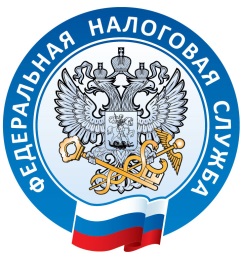 С 1 января 2023 года в связи с переходом на новую систему учета расчетов с бюджетом – Единый налоговый счет (ЕНС)- все платежи, администрируемые налоговыми органами подлежат уплате на отдельный казначейский счет, открытый в Управлении Федерального казначейства по Тульской области.Данный счет применяется вне зависимости от места постановки на учет налогоплательщика или места нахождения объекта налогообложения. Также едиными будут реквизиты счета и БИК.При этом вопросы налогообложения и расчетов с бюджетом остаются в ведении налоговых органов по месту учета налогоплательщика. На сайте ФНС России создана промостраница «Единый налоговый счет», на которой размещены реквизиты для уплаты и другая необходимая информация.Пресс-служба УФНС России по Краснодарскому краю